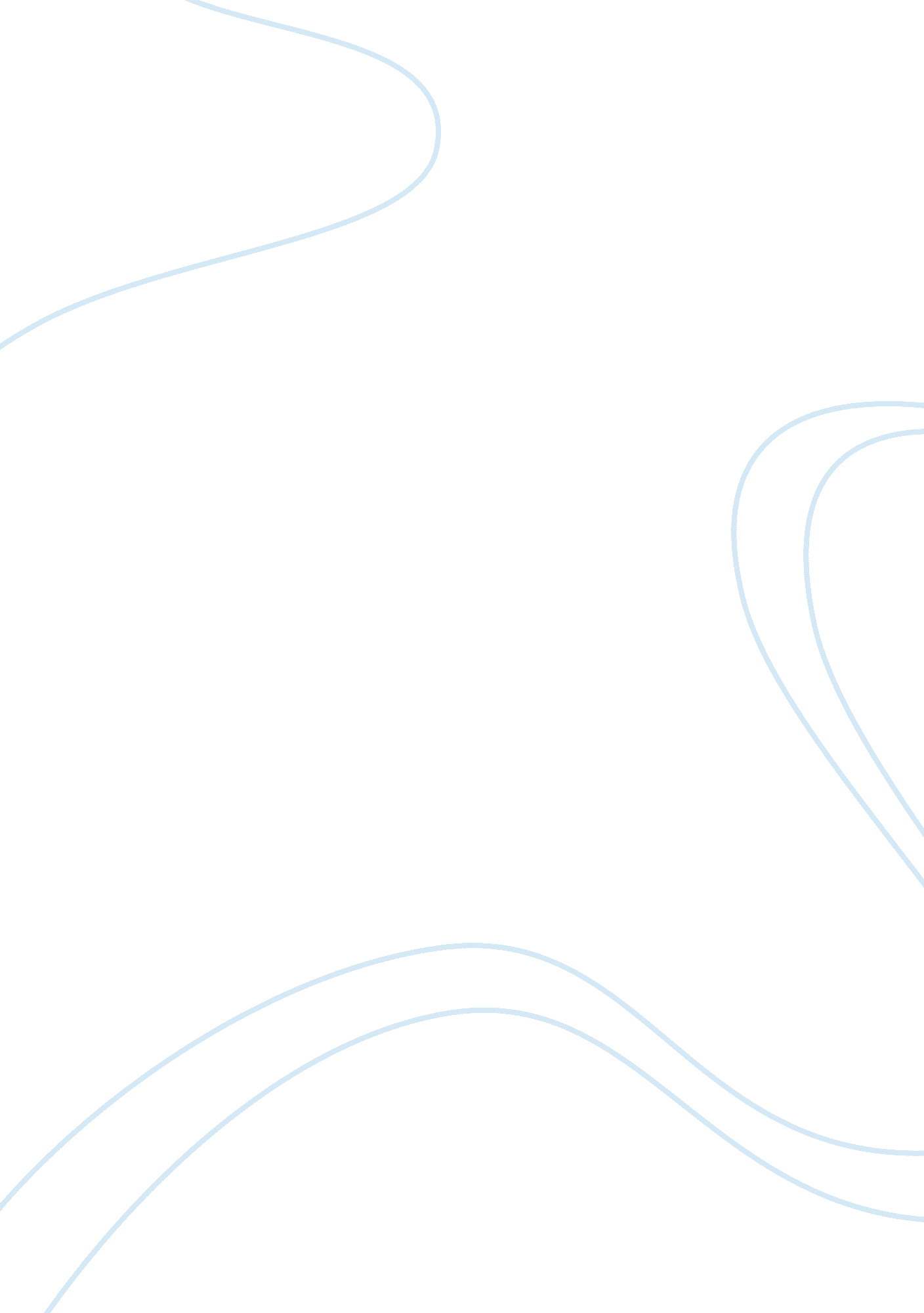 2,2-bis(hydroxymethyl)propionic acid c5h10o4 structure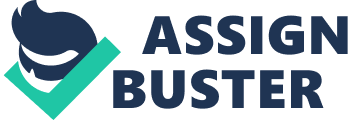 \n[toc title="Table of Contents"]\n \n \t Experimental Melting Point: \n \t Experimental Boiling Point: \n \t Experimental LogP: \n \t Experimental Flash Point: \n \t Experimental Gravity: \n \t Predicted Melting Point: \n \t Appearance: \n \t Safety: \n \t Retention Index (Kovats): \n \n[/toc]\n \n Contents Retention Index (Kovats): Experimental data Predicted – ACD/Labs Predicted – EPISuite Predicted – ChemAxon Predicted – Mcule Experimental Physico-chemical Properties Experimental Melting Point: Experimental Boiling Point: Experimental LogP: Experimental Flash Point: Experimental Gravity: Predicted Physico-chemical Properties Predicted Melting Point: Miscellaneous Appearance: Safety: Gas Chromatography Retention Index (Kovats): Predicted data is generated using the ACD/Labs Percepta Platform – PhysChem Module Predicted data is generated using the US Environmental Protection Agency’s EPISuite™    Log Octanol-Water Partition Coef (SRC): Log Kow (KOWWIN v1. 67 estimate) = -1. 07Boiling Pt, Melting Pt, Vapor Pressure Estimations (MPBPWIN v1. 42): Boiling Pt (deg C): 301. 50 (Adapted Stein & Brown method)Melting Pt (deg C): 86. 19 (Mean or Weighted MP)VP(mm Hg, 25 deg C): 1. 24E-006 (Modified Grain method)MP (exp database): 190 deg CSubcooled liquid VP: 6. 65E-005 mm Hg (25 deg C, Mod-Grain method)Water Solubility Estimate from Log Kow (WSKOW v1. 41): Water Solubility at 25 deg C (mg/L): 1e+006log Kow used: -1. 07 (estimated)no-melting pt equation usedWater Sol Estimate from Fragments: Wat Sol (v1. 01 est) = 1e+006 mg/LECOSAR Class Program (ECOSAR v0. 99h): Class(es) found: Neutral Organics-acidHenrys Law Constant (25 deg C) [HENRYWIN v3. 10]: Bond Method : 1. 71E-012 atm-m3/moleGroup Method: IncompleteHenrys LC [VP/WSol estimate using EPI values]: 2. 188E-013 atm-m3/moleLog Octanol-Air Partition Coefficient (25 deg C) [KOAWIN v1. 10]: Log Kow used: -1. 07 (KowWin est)Log Kaw used: -10. 155 (HenryWin est)Log Koa (KOAWIN v1. 10 estimate): 9. 085Log Koa (experimental database): NoneProbability of Rapid Biodegradation (BIOWIN v4. 10): Biowin1 (Linear Model) : 0. 8899Biowin2 (Non-Linear Model) : 0. 9055Expert Survey Biodegradation Results: Biowin3 (Ultimate Survey Model): 3. 3752 (days-weeks )Biowin4 (Primary Survey Model) : 4. 1452 (days )MITI Biodegradation Probability: Biowin5 (MITI Linear Model) : 0. 9834Biowin6 (MITI Non-Linear Model): 0. 9558Anaerobic Biodegradation Probability: Biowin7 (Anaerobic Linear Model): 0. 9266Ready Biodegradability Prediction: YESHydrocarbon Biodegradation (BioHCwin v1. 01): Structure incompatible with current estimation method! Sorption to aerosols (25 Dec C)[AEROWIN v1. 00]: Vapor pressure (liquid/subcooled): 0. 00887 Pa (6. 65E-005 mm Hg)Log Koa (Koawin est ): 9. 085Kp (particle/gas partition coef. (m3/ug)): Mackay model : 0. 000338 Octanol/air (Koa) model: 0. 000299 Fraction sorbed to airborne particulates (phi): Junge-Pankow model : 0. 0121 Mackay model : 0. 0264 Octanol/air (Koa) model: 0. 0233 Atmospheric Oxidation (25 deg C) [AopWin v1. 92]: Hydroxyl Radicals Reaction: OVERALL OH Rate Constant = 9. 0090 E-12 cm3/molecule-secHalf-Life = 1. 187 Days (12-hr day; 1. 5E6 OH/cm3)Half-Life = 14. 247 HrsOzone Reaction: No Ozone Reaction EstimationFraction sorbed to airborne particulates (phi): 0. 0192 (Junge, Mackay)Note: the sorbed fraction may be resistant to atmospheric oxidationSoil Adsorption Coefficient (PCKOCWIN v1. 66): Koc : 1Log Koc: 0. 000 Aqueous Base/Acid-Catalyzed Hydrolysis (25 deg C) [HYDROWIN v1. 67]: Rate constants can NOT be estimated for this structure! Bioaccumulation Estimates from Log Kow (BCFWIN v2. 17): Log BCF from regression-based method = 0. 500 (BCF = 3. 162)log Kow used: -1. 07 (estimated)Volatilization from Water: Henry LC: 1. 71E-012 atm-m3/mole (estimated by Bond SAR Method)Half-Life from Model River: 3. 965E+008 hours (1. 652E+007 days)Half-Life from Model Lake : 4. 326E+009 hours (1. 802E+008 days)Removal In Wastewater Treatment: Total removal: 1. 85 percentTotal biodegradation: 0. 09 percentTotal sludge adsorption: 1. 75 percentTotal to Air: 0. 00 percent(using 10000 hr Bio P, A, S)Level III Fugacity Model: Mass Amount Half-Life Emissions(percent) (hr) (kg/hr)Air 7. 11e-005 28. 5 1000 Water 34. 4 208 1000 Soil 65. 5 416 1000 Sediment 0. 0596 1. 87e+003 0 Persistence Time: 387 hrClick to predict properties on the Chemicalize site 1-Click Docking 1-Click Scaffold Hop Molecular Formula C 5 H 10 O 4 Average mass 134. 130 Da Density 1. 3±0. 1 g/cm 3 Boiling Point 366. 7±32. 0 °C at 760 mmHg Flash Point 189. 7±21. 6 °C Molar Refractivity 29. 8±0. 3 cm 3 Polarizability 11. 8±0. 5 10 -24 cm 3 Surface Tension 60. 9±3. 0 dyne/cm Molar Volume 100. 8±3. 0 cm 3 189-191 °CSynQuest 185 °CTCIB1192 182-186 °CMerck Millipore2239, 814996 189 °CJean-Claude Bradley Open Melting Point Dataset1117 190 °CJean-Claude Bradley Open Melting Point Dataset24047 187-191 °CAlfa AesarL14014 189-191 °CSynQuest52269, 2129-1-22 187-191 °COakwood[241292] 190 °CBiosynthQ-200158 187-191 °CLabNetworkLN00142406 219 °CBiosynthJ-660014, J-660058 -1. 898Vitas-MSTL146614 150 °CBiosynthQ-200158 150 °CLabNetworkLN00142406 150 g/mLBiosynthQ-200158 95. 6 g/mLBiosynthJ-660014, J-660058 185 °CTCI 185 °CTCIB1192 White powderNovochemy[NC-30410] 20/21/36/37/39Novochemy[NC-30410] 26-37Alfa AesarL14014 26-37-60Alfa AesarL14014 36/37/38Alfa AesarL14014 36/37/38Novochemy[NC-30410] GHS07BiosynthQ-200158 GHS07; GHS09Novochemy[NC-30410] H304; H403Novochemy[NC-30410] H315; H319; H335BiosynthQ-200158 H315-H319-H335Alfa AesarL14014 IRRITANTAlfa AesarL14014 IrritantSynQuest2129-1-22, 52269 P102; P210; P262; P270; P302+P352; P308+P313Novochemy[NC-30410] P261; P280; P302+P352; P304+P340; P305+P351+P338; P312BiosynthQ-200158 P261-P280-P305+P351+P338-P304+P340-P405-P501aAlfa AesarL14014 R22Novochemy[NC-30410] R36/37/38SynQuest2129-1-22, 52269 S26SynQuest2129-1-22, 52269 WarningAlfa AesarL14014 WarningBiosynthQ-200158 WarningNovochemy[NC-30410] 1276 (estimated with error: 89)NIST Spectramainlib_235948, replib_160016 Density: 1. 3±0. 1 g/cm 3 Boiling Point: 366. 7±32. 0 °C at 760 mmHg Vapour Pressure: 0. 0±1. 9 mmHg at 25°C Enthalpy of Vaporization: 71. 0±6. 0 kJ/mol Flash Point: 189. 7±21. 6 °C Index of Refraction: 1. 504 Molar Refractivity: 29. 8±0. 3 cm 3 #H bond acceptors: 4 #H bond donors: 3 #Freely Rotating Bonds: 3 #Rule of 5 Violations: 0 ACD/LogP: -1. 90 ACD/LogD (pH 5. 5): -2. 72 ACD/BCF (pH 5. 5): 1. 00 ACD/KOC (pH 5. 5): 1. 00 ACD/LogD (pH 7. 4): -4. 47 ACD/BCF (pH 7. 4): 1. 00 ACD/KOC (pH 7. 4): 1. 00 Polar Surface Area: 78 Å 2 Polarizability: 11. 8±0. 5 10 -24 cm 3 Surface Tension: 60. 9±3. 0 dyne/cm Molar Volume: 100. 8±3. 0 cm 3 